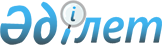 О внесении дополнений в Указ Президента Республики Казахстан от 5 октября 2020 года № 428 "О некоторых вопросах Агентства по защите и развитию конкуренции Республики Казахстан"Указ Президента Республики Казахстан от 29 июня 2023 года № 272
      ПОСТАНОВЛЯЮ:
      1. Внести в Указ Президента Республики Казахстан от 5 октября 2020 года № 428 "О некоторых вопросах Агентства по защите и развитию конкуренции Республики Казахстан" следующие дополнения:
      в Положении об Агентстве по защите и развитию конкуренции Республики Казахстан, утвержденном вышеназванным Указом:
      в пункте 15:
      дополнить подпунктом 8-1) следующего содержания:
      "8-1) утверждение перечня обязательных услуг, оказываемых субъектами естественных монополий и квазигосударственного сектора, в рамках защиты конкуренции и ограничения монополистической деятельности;";
      дополнить подпунктами 44-2) и 44-3) следующего содержания:
      "44-2) согласование перечня и объемов товаров, работ, услуг, а также перечня государственных предприятий учреждений уголовно-исполнительной (пенитенциарной) системы, у которых приобретаются такие товары, работы, услуги, утверждаемых центральным исполнительным органом, осуществляющим руководство системой органов внутренних дел Республики Казахстан;
      44-3) согласование перечня отдельных видов товаров, работ, услуг, закупаемых у общественных объединений лиц с инвалидностью Республики Казахстан и (или) организаций, созданных общественными объединениями лиц с инвалидностью Республики Казахстан, производящих и (или) поставляющих товары, выполняющих работы, оказывающих услуги, определяемого уполномоченным органом в сфере социальной защиты населения;";
      дополнить подпунктами 84-2) и 84-3) следующего содержания:
      "84-2) проведение функционального анализа деятельности в соответствии с методикой по проведению отраслевых (ведомственных) функциональных обзоров деятельности государственных органов, утверждаемой уполномоченным органом в сфере развития системы государственного управления;
      84-3) проведение цифровой трансформации;".
      2. Настоящий Указ вводится в действие со дня его первого официального опубликования.
					© 2012. РГП на ПХВ «Институт законодательства и правовой информации Республики Казахстан» Министерства юстиции Республики Казахстан
				
      Президент Республики Казахстан

К. Токаев
